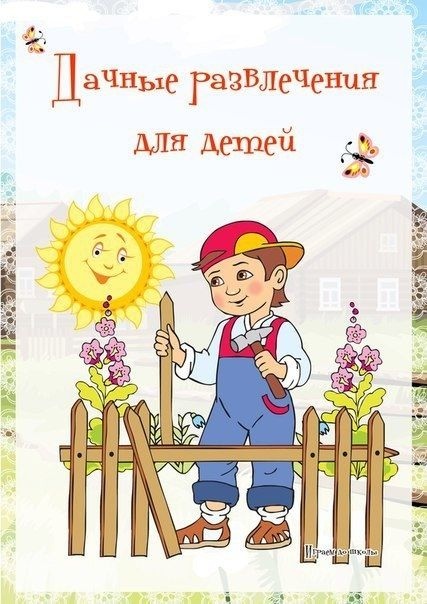 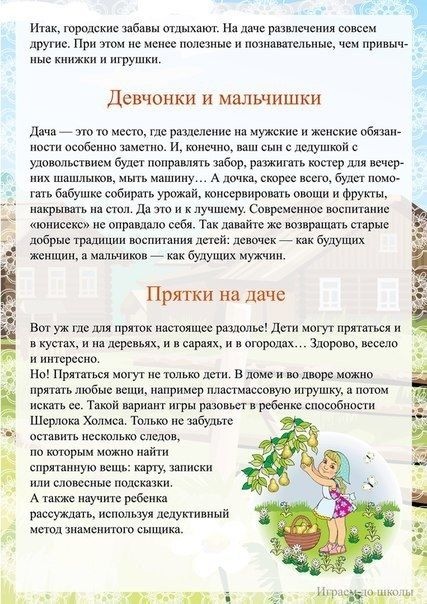 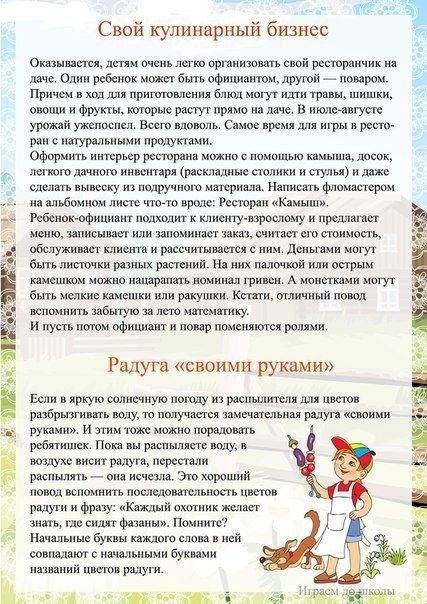 Чистоговорки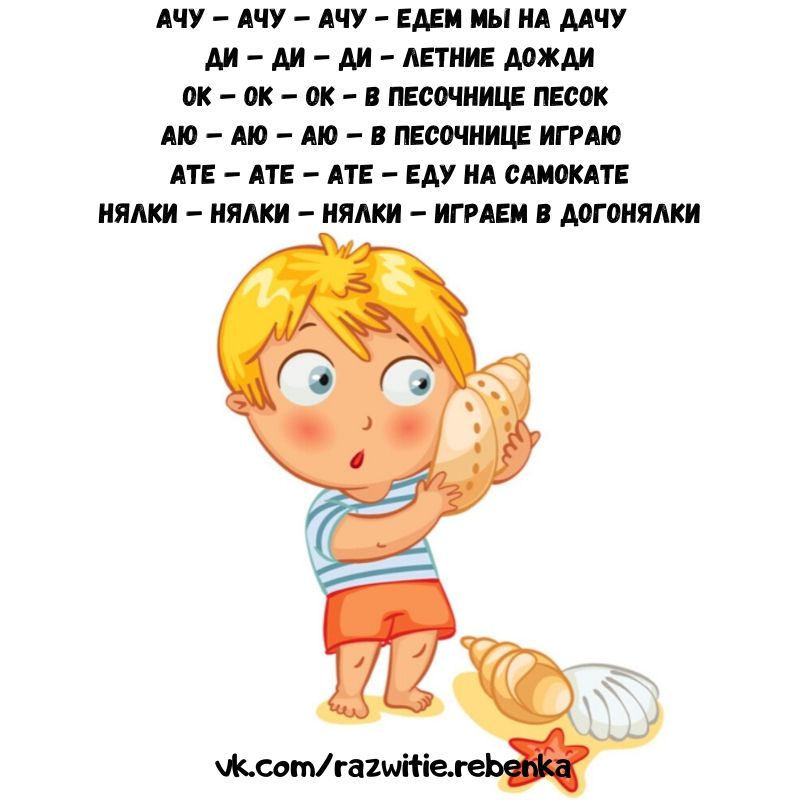 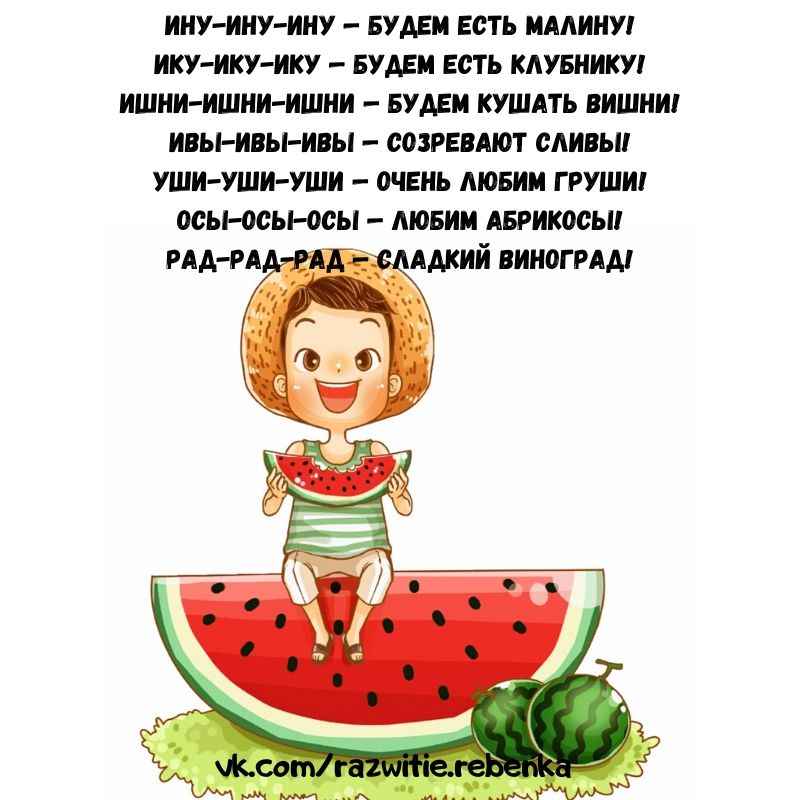 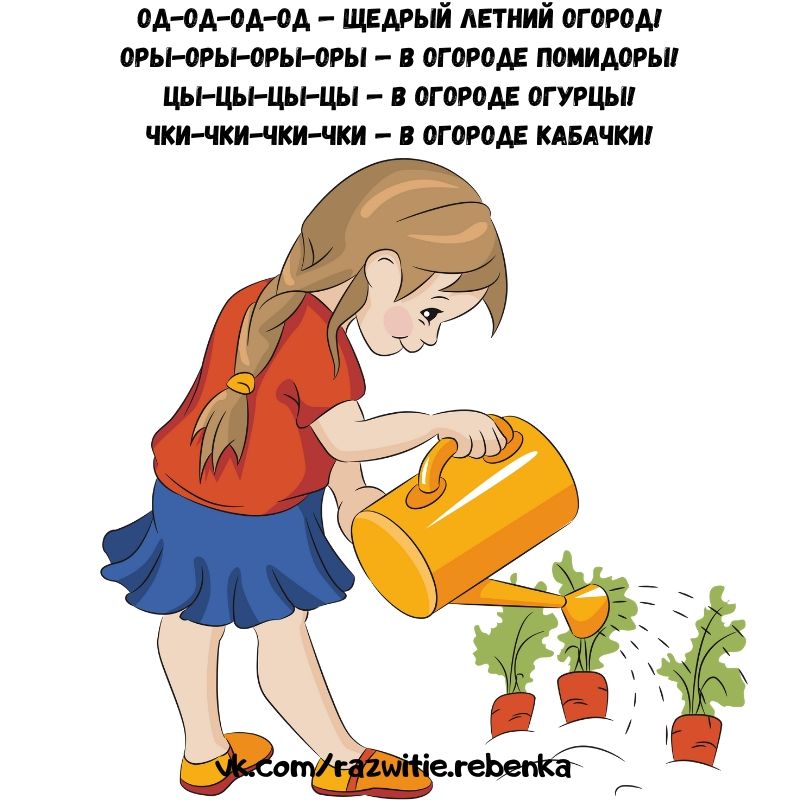 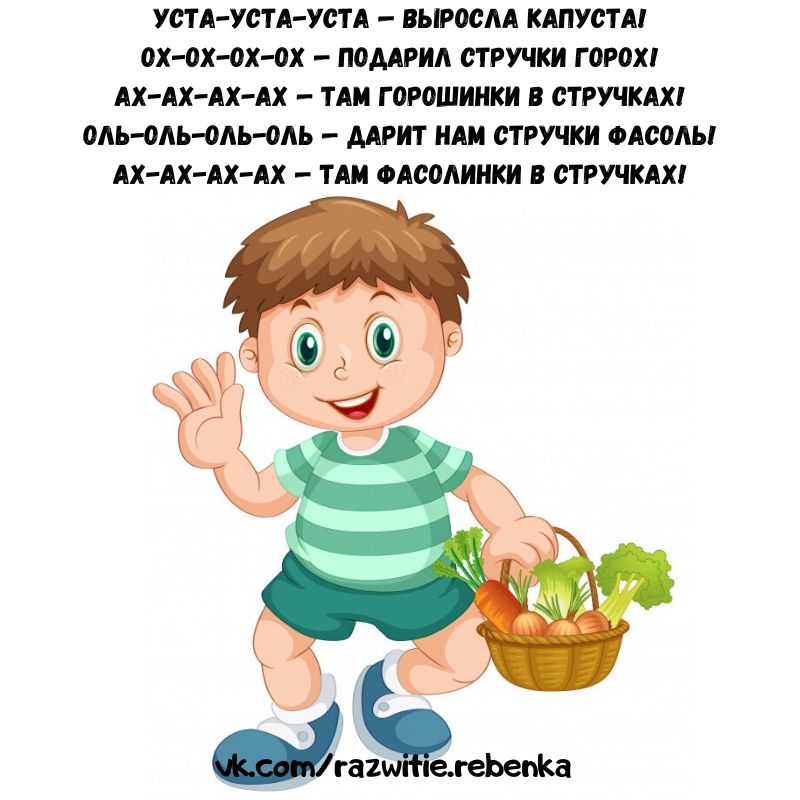 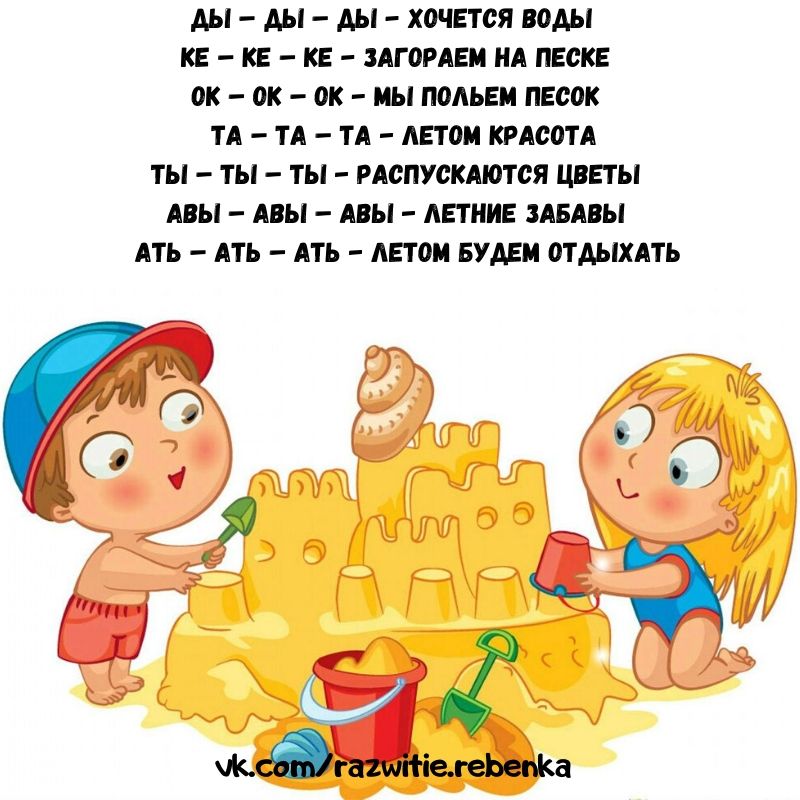 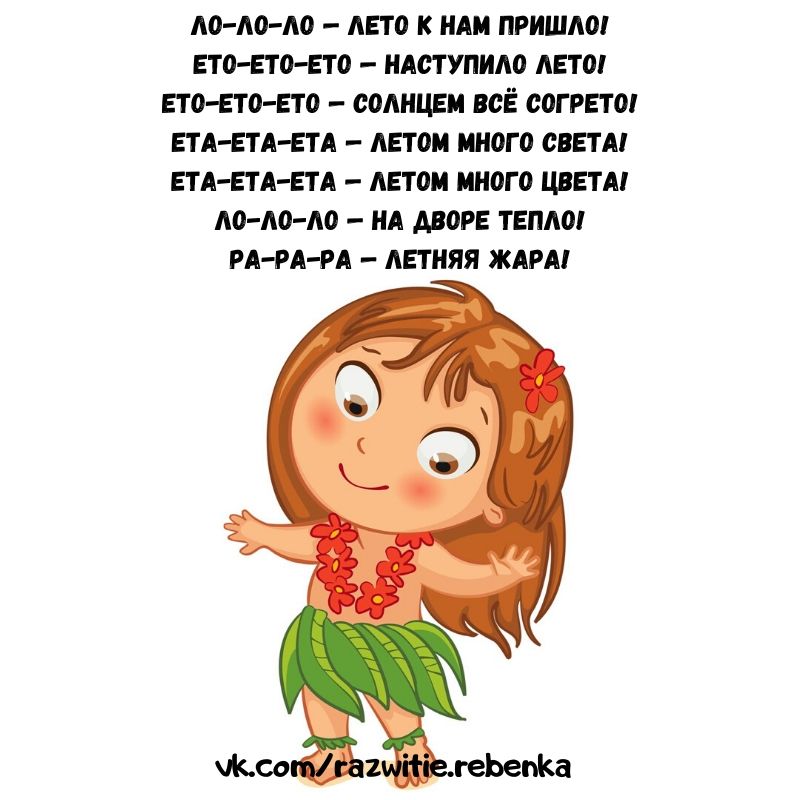 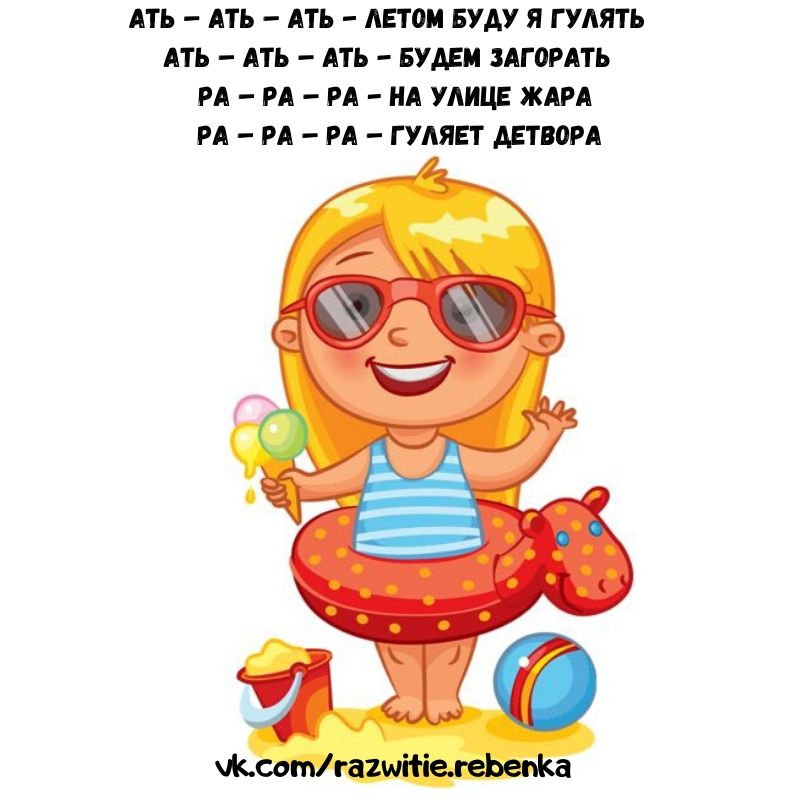 